C.V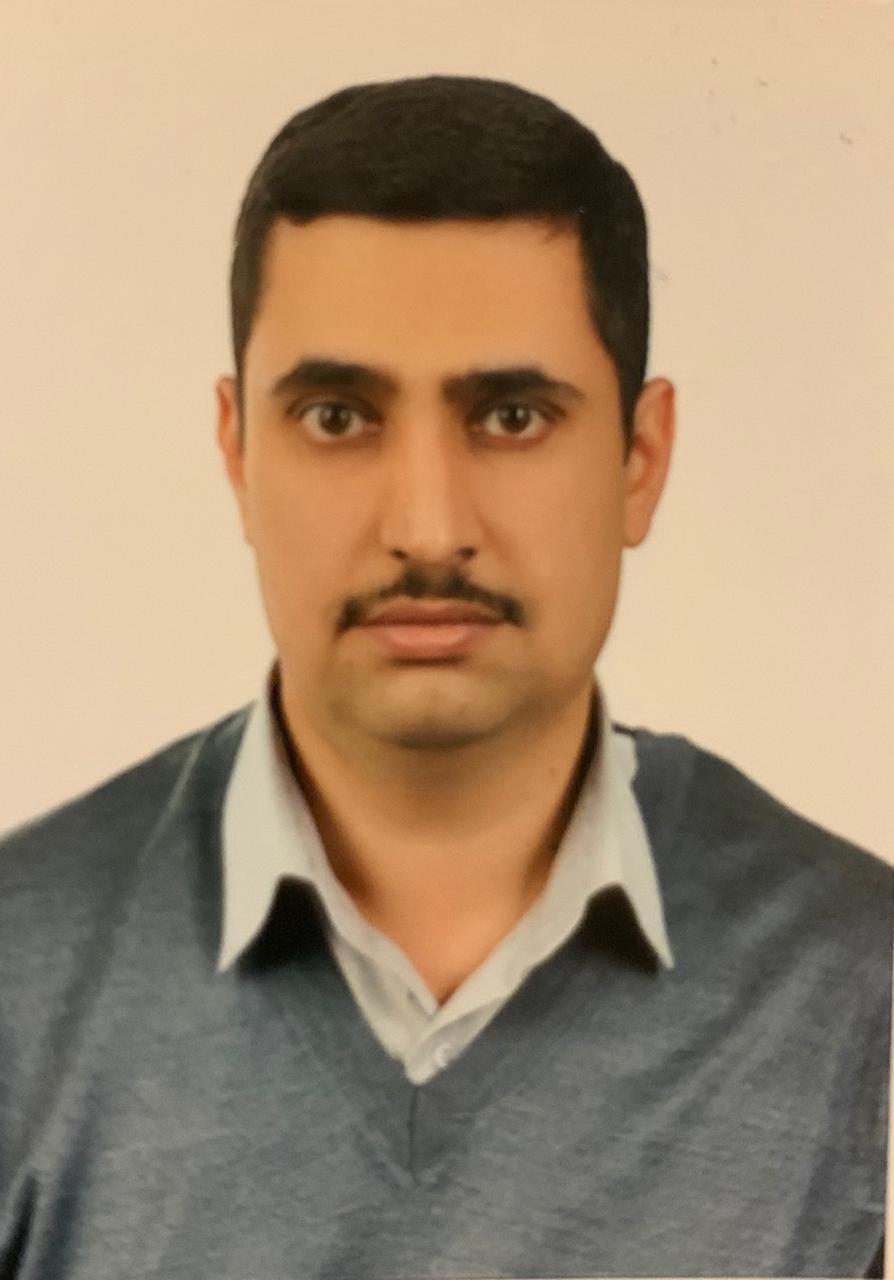 Name: Omar Shebli Mohammed Ali Date of Birth:  1981Religion: Muslim Martial statues: Married No. of children: OneSpecialization: Oral medicine and oral pathologyPosition: Teaching staff Scientific Degree: Lecturer Work Address: Collage of Dentistry Work Phone:Mobile:  E-mail: omarshebli@codental.uobaghdad.edu.iq     First,    Scientific Certification:       Second,     Career:Third,     University Teaching.      Fourth,  Courses Which You Teach:   Fifth,   Thesis which was supervised by  :   Sixth,    Conferences which you  participated:  Seventh,     Scientific Activities:  Eighth,   Research Projects in The Felid of Specialization to The Environment and Society or the Development of Education:  Ninth,   Membership:    Tenth,    Awards and Certificates of Appreciation:     Eleventh,     Scientific literature:      Twelfth,       languages:   Arabic       English *Note: - Make a copy on CD.DateCollegeUniversityDegree science2004Dentistry Baghdad University B.Sc.2009Dentistry Jordanian Science and technology  M.Sc.Ph.D.Any otherFrom -ToWorkplaceCareerNo.2010-2014Collage of Dentistry/ Baghdad university Assistant lecturer 12014-Collage of Dentistry/ Baghdad university Lecturer 23456From -ToThe (Institute / College)UniversityNo.2010-  Collage of Dentistry/ Baghdad university Teaching staff1234567YearSubjectDepartment No.2010-2015Oral medicine Oral Diagnosis12015-Oral PathologyOral Diagnosis 23456789YearDepartmentThesis TitleNo.1234567Type of ParticipationPlaceYearConferences TitleNo. 
( بحث / بوستر حضور)Lecturer Al-Bayan University 2017Oral Cancer1Lecturer Darb Al-Moussawi 2016Medical City conference2Attendance Darb Al-Moussawi 2015Medical City conference3Attendance Early Cancer detection center  2015Early cancer detection 4AttendanceDarb Al-Moussawi2014Collages of dentistry Conference 5Lecturer /Attendance Collage of Dentistry 2010-2018Continuous education 67Outside the CollegeWithin the CollegeNo.Research TitlePlace of  PublicationYear12YearDonorName of Awards and CertificatesNo.123456Year of The PublicationScientific Literature TitleNo.	2010Oral Candida flora in a group of Jordanian patients with β-thalassemia majorAM Hazza'a, AMG Darwazeh, OSM MuseediOral Surgery, Oral Medicine, Oral Pathology, Oral Radiology, and …12014Oral cancer trends in Iraq from 2000 to 2008OS Museedi, WH YounisThe Saudi Journal for Dental Research 5 (1), 41-4722014Oral cancer awareness among group of general dental practitioners in IraqOS MuseediJournal of Baghdad College of Dentistry 325 (2212), 1-432016Retrospective analysis of 1286 oral and maxillofacial biopsied lesions of Iraqi children over a 30 years periodBH Abdullah, OAJA Qader, OS MussediPediatric dental journal 26 (1), 16-204